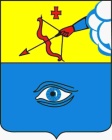 ПОСТАНОВЛЕНИЕ__24.12.2019____                                                                                    № __20/24___ г. ГлазовО внесении изменений в Перечень муниципальных услуг, предоставляемых органами местного самоуправления муниципального образования «Город Глазов» (Перечень услуг № 1), утвержденный постановлением Администрации города Глазова от 10.10.2016 № 20/32 (в ред. от 18.10.2019 № 20/18, от 13.11.2019 № 20/20) На основании Федеральных законов от 06.10.2003 № 131-ФЗ «Об общих принципах организации местного самоуправления в Российской Федерации», от 27.07.2010 № 210-ФЗ «Об организации предоставления государственных и муниципальных услуг» и руководствуясь Уставом муниципального образования «Город Глазов»,П О С Т А Н О В Л Я Ю:1. Внести в Перечень муниципальных услуг, предоставляемых органами местного самоуправления муниципального образования «Город Глазов» (Перечень услуг № 1), утвержденный постановлением Администрации города Глазова от 10.10.2016 № 20/32 (в ред. от 18.10.2019 № 20/18, от 13.11.2019 № 20/20) следующие изменения:           1.1. строку 10 после слов «в собственность без проведения торгов» дополнить словами «за плату»;          1.2. дополнить строкой 53 в следующей редакции:         2. Настоящее постановление подлежит официальному опубликованию в средствах массовой информации.Администрация муниципального образования «Город Глазов» (Администрация города Глазова) «Глазкар» муниципал кылдытэтлэн Администрациез(Глазкарлэн Администрациез)53Предоставление земельных участков, находящихся в неразграниченной государственной собственности или в муниципальной собственности, в собственность без проведения торгов бесплатно Управление имущественных отношений Администрации города Глазова Ст. 39.5, 39.14, 39.17 Земельного кодекса РФ от 25.10.2001 № 136-ФЗ Глава города ГлазоваС.Н. Коновалов